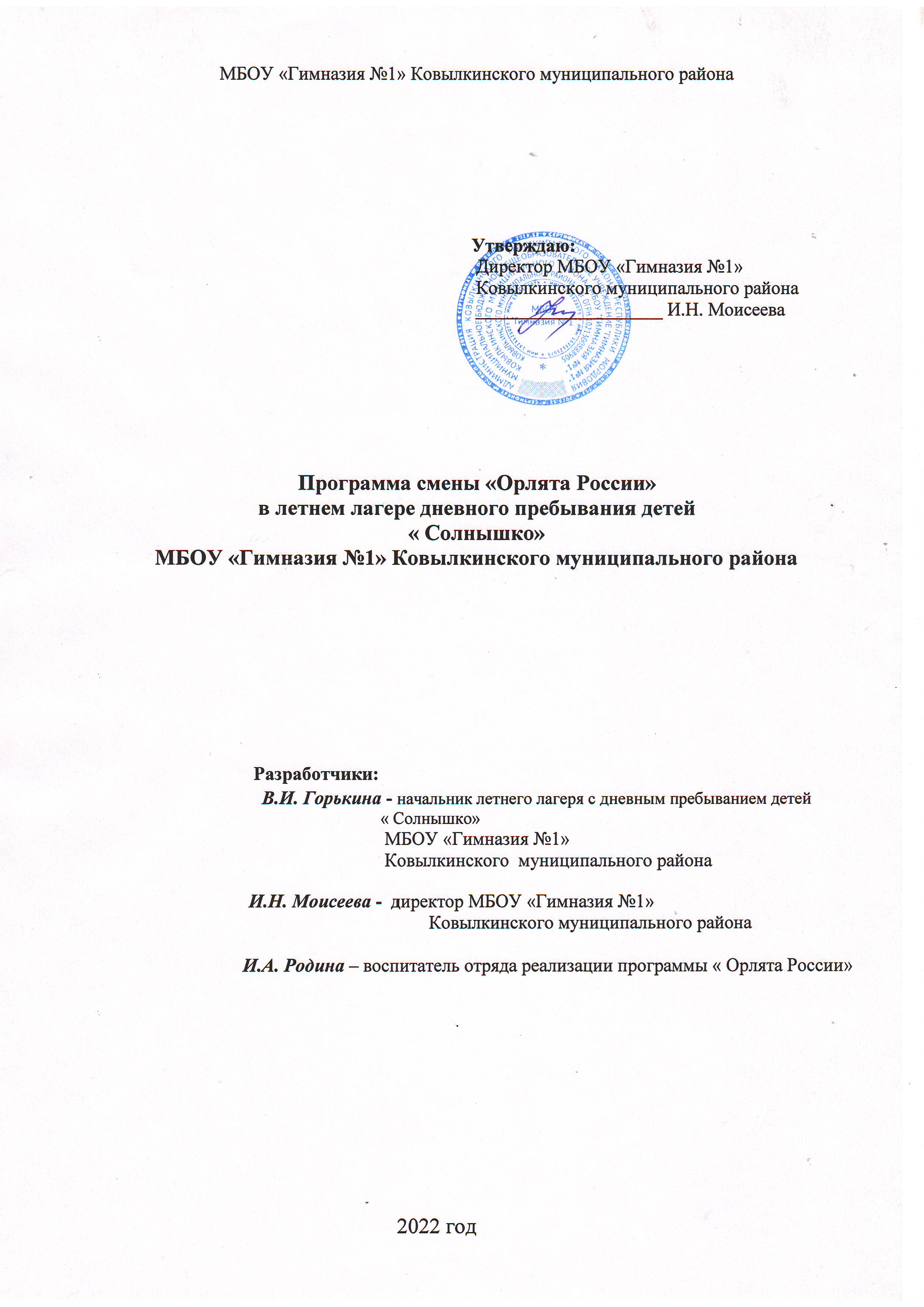 Содержание программыРазделI.ВведениеВсовременноевремяособоевниманиегосударствоуделяетвоспитаниюподрастающегопоколения.ДанныевопросызатронутывСтратегииразвитиявоспитаниявРоссийскойФедерациинапериоддо2025года(утвержденаРаспоряжениемПравительстваРФ от 29 мая 2015 г. № 996-р). Формирование поколения, готового разделять духовно-нравственныеценностироссийскогообщества,являетсястратегическойзадачейнасовременномэтапе.Младшийшкольныйвозрастявляетсянетольковременемосвоенияребёнкомновыхсоциальныхролейивидовдеятельности,нотакжеэтосензитивныйпериоддляегоактивноголичностногоразвития,приобретениязнанийодуховныхикультурныхтрадициях народов Российской Федерации, традиционных ценностях, правилах, нормахповедения, принятых в российском обществе. «Знание младшим школьником социальныхнормитрадиций,пониманиеважностиследованияимимеетособоезначение,посколькуоблегчает его вхождение в широкий социальный мир, в открывающуюся ему системуобщественных отношений».Формированиесоциально-активнойличностимладшегошкольникаврамкахданнойпрограммыосновываетсянадуховно-нравственныхценностях,значимыхдляеголичностногоразвития,социальногоокружения,атакжедоступныхдляпониманияребёнкомданноговозраста:Родина,семья,команда,природа,познание,здоровье.Смена в лагере является логическим завершением участия младших школьников вгодовом цикле Программы развития социальной активности«Орлята России» и будетреализована в период летних каникул. В период реализации смены происходит обобщениесоциального опыта ребят по итогам ихучастия в годовом цикле Программы«ОрлятаРоссии».Игроваямодельиосновныесобытиясменынаправленыназакреплениесоциальных навыков, дальнейшее формирование социально-значимых ценностей детскогоколлектива, укрепление смыслового и эмоционального взаимодействия между взрослымиидетьми,подведениеитоговивыстраиваниеперспективдальнейшегоучастиявПрограмме«ОрлятаРоссии»илипроектахРоссийскогодвиженияшкольниковнаследующийучебныйгод.Организованноепедагогическоепространстволетнеголагеряявляетсяблагоприятным для становления личности младшего школьника и формирования детскогоколлективаблагодаря:интенсивностиисобытийностивсехпроцессов,позволяющихребёнкупроявитьсвоииндивидуальныеособенности;эмоциональнойнасыщенностидеятельности;комфортноговзаимодействиявужесложившемсяколлективеилиновомдляребёнкавременномдетскомколлективе.Методической основой программы смены является базовая методика совместнойдеятельностидетейивзрослых,асодержаниепредполагаетподготовку иреализациюколлективного творческого дела, основанного на этапах КТД И. П. Иванова – совместноесозданиевзрослыми и детьми праздника.Припостроениипедагогическогопроцессадлямладшихшкольниковвлетнемлагеренеобходимоучитыватьследующиепринципы:принципучётавозрастныхииндивидуальныхособенностеймладшихшкольниковпри выборе содержания и форм деятельности;принцип событийности общелагерных дел и мероприятий, т.е. значительности инеобычности каждого события как факта коллективной и личной жизни ребёнка в детскомлагере;принципвключениядетейвсистемусамоуправленияжизнедеятельностьюдетского коллектива, направленный на формирование лидерского опыта и актуализациюактивногоучастия вколлективныхделах;принципконфиденциальностивразрешенииличныхпроблемиконфликтовдетей,уважения личного миракаждого ребёнка.Сменалетнеголагеряпланируетсядляпроведениянамуниципальном уровне (пришкольный лагерь).Ключевыми памятными датами, взятыми за основу смены в 2022 году, станут: ГодкультурногонаследиянародовРоссии,год350-летиясоднярожденияРоссийскогоимператораПетраI, 100-летиеПионерской организации.РазделII.Краткаяхарактеристикадетей-участниковпрограммылетнейсменыУчастникамистановятсяученики1–4-хклассовобщеобразовательныхорганизаций, принимавшие в течение учебного года участие в реализации Программыразвитиясоциальнойактивностиучащихсяначальныхклассов«ОрлятаРоссии».Смена в пришкольном лагере МБОУ «Гимназия №1» Ковылкинского муниципального района  предполагает участие  учеников 1 класса – детей в возрасте7-8лет.РазделIII.ПонятийныйаппаратВоспитание – деятельность, направленная на развитие личности, создание условийдля самоопределения и социализации обучающихся на основе социокультурных, духовно-нравственных ценностей и принятых в российском обществе правил и норм поведения винтересахчеловека,семьи,обществаигосударства,формированиеуобучающихсячувствапатриотизма, гражданственности, уважения к памяти защитников Отечества и подвигамГероевОтечества,законуиправопорядку,человекутрудаистаршемупоколению,взаимногоуважения,бережногоотношенияккультурномунаследиюитрадицияммногонациональногонародаРоссийскойФедерации,природеиокружающейсреде.(Федеральныйзакон№273 «Обобразовании вРоссийскойФедерации»).Социальная активность младшего школьника – способность ребёнка включатьсявспецифическиедляеговозраставидыдеятельности,которыеспособствовалибыполучению результатов, значимых для других и для себя (в плане становления социальнозначимых черт личности). В содержательном плане она проявляется в исполнительности иэлементах инициативы, когда ребёнок включается в решение тех или иных задач, которыемогутбытьоцененысточкизренияценностидляобщества,аглавнымобразомдлястановления качеств личности, знаний и умений самого ребёнка. (Ситаров В.А., МараловВ.Г.Статья«Социальнаяактивностьличности(Уровни,критерии,типыипутиеёразвития)»/НаучныйжурналМосковскогогуманитарногоуниверситета«Знание.Понимание.Умение» №4– 2015г.)Социализация – процесс становления личности, усвоения индивидом ценностей,норм,установок,образцовповедения,присущихданномуобществу,соц.группе.(Энциклопедиясоциологии[Электронныйресурс]Режимдоступа:http://www.endic.ru/enc_sociology/Socializaciya-2958.html(Датаобращения:30.11.2021))Событийность–этопринцип,предполагающий,чтодляэффективноговоспитаниянеобходимо повседневную, будничную жизнь детей насыщать яркими, запоминающимисяему событиями, которые были бы привлекательны для детей и обладали бы при этомдостаточнымвоспитательнымпотенциалом.(СтепановП.В.Современнаятеориявоспитания:словарь-справочник/Подред.Н.Л.Селивановой.–М.:Изд-во:АНОИздательскийДом «Педагогический поиск», 2016.– С.30)Педагогическое событие – момент реальности, в котором происходит личностно-развивающая,целе-иценностно-ориентированнаявстречавзрослогоиребёнка,ихсобытие. (Степанов П.В. Современная теория воспитания: словарь-справочник /Под ред.Н.Л. Селивановой. – М.: Изд-во: АНО Издательский Дом «Педагогический поиск», 2016. –С.30)Коллективно-творческиедела–этоодинизтиповформорганизациивоспитательной деятельности, основное средство современной методики воспитания. Ихважнейшиеособенности:практическаянаправленность,коллективнаяорганизация,творческийхарактер. (ИвановИ.П.Звеновбесконечнойцепи. –Рязань,1994. –c.29-34)Коллективно-творческая деятельность – это совместная деятельность детей ивзрослых, направленная на развитие навыков социального взаимодействия и творческихспособностейкаждогоучастникадеятельности,интеллектуальноеразвитие,атакжеформирование организаторских способностей. (Иванов И.П. Энциклопедия коллективныхтворческихдел – М.: Педагогика, 1989.– 208 с.)Коллективноетворческоевоспитание–этосистемаработы,строящаясянаосновеотношенийтворческогосодружествавоспитателейивоспитанниковкакстаршихимладшихтоварищей.(БиблиотекаКоммунарство[Электронныйресурс]Режимдоступа:http://kommunarstvo.ru/biblioteka/bibivakol.html(Датаобращения: 30.11.2021))Самостоятельность–обобщенноесвойстволичности,проявляющеесявинициативности, критичности, адекватной самооценке и чувстве личной ответственностизасвоюдеятельностьиповедение.(Словарьпсихологическихкачествисвойств[Электронныйресурс]Режимдоступа:https://ht-lab.ru/knowledge/dictionaries/slovar-psikhologicheskikh-kachestv-i-svoystv/3721/(Дата обращения:30.11.2021))Детскийколлектив–группадетей,вкоторойсоздаётсясистемавысоконравственныхиэстетическивоспитывающихобщественныхотношений,деятельностииобщения,способствующаяформированиюличностииразвитиюиндивидуальности каждого её члена. (Ковалёва А.Г. «Педагогика «Орлёнка» в терминах ипонятиях»: уч. пособие-словарь / А.Г. Ковалёва, Е.И. Бойко, С.И. Панченко, И.В. Романец,А.М.Кузнецова. – М: Собеседник, 2005.– 192 с.)Ценность – значимость для людей тех или иных объектов и явлений. (СтепановП.В. Современная теория воспитания: словарь-справочник /Под ред. Н.Л. Селивановой. –М.:Изд-во:АНОИздательскийДом«Педагогическийпоиск»,2016.–С.47).Ценностныеоснования,рассматриваемыеврамкахреализациипрограммы:Родина,семья,команда,природа,познание, здоровье.Игра–важнейшийвидсамостоятельнойдеятельностидетей,способствующийихфизическому,психологическому,нравственномуразвитию.(ФришманИ.И.Программа«Игра–делосерьёзное»Научно-практическийцентрЦентральногоСоветаСоюзапионерскихорганизаций СССР).РазделIV.ЦелевойблокЦель–развитиесоциально-активнойличностиребёнканаосноведуховно-нравственных ценностей и культурных традиций многонационального народа РоссийскойФедерации.Задачи:содействоватьразвитиюуребёнканавыковсоциализации,выстраиваниявзаимодействиявнутриколлективаисокружающимилюдьмипосредствомпознавательной,игровойи коллективнойтворческой деятельности;познакомитьдетейскультурнымитрадициямимногонациональногонародаРоссийскойФедерации;формироватьположительноеотношениеребёнкаидетскогоколлективакдуховно-нравственнымценностям:Родина,семья,команда,природа,познание,здоровье;способствоватьразвитиюуребёнканавыковсамостоятельности:самообслуживанияи безопасной жизнедеятельности;формировать интерес ребёнка к дальнейшему участию в программе социальнойактивностиучащихсяначальныхклассов«ОрлятаРоссии»ипроектахРоссийскогодвиженияшкольников.Предполагаемыерезультатыпрограммы:положительное отношение ребёнка кдуховно-нравственнымценностям:Родина,семья,команда, природа, познание, спортиздоровье;получениеребёнкомположительногоопытавзаимодействиядругсдругомивнутри коллектива;проявлениеребёнкоминтересакразличнымвидамдеятельности(творческой,игровой,физкультурно-оздоровительной, познавательной);проявлениеребёнкомбазовыхуменийсамостоятельнойжизнедеятельности:самообслуживание,бережноеотношениексвоейжизнииздоровью,безопасноеповедение.РазделV.СодержаниепрограммыСменавдетскомлагередлится21деньивключаетвсебятрипериода:организационный(1и2днисмены),основной(с3по19 днисмены),итоговый(20и21днисмены).Модельсменывыглядитследующимобразом:Таблица№1«Модельсмены»Инвариантной составляющей содержания программы, обязательной для смен всехуровней,являетсяработасгосударственнымисимволамиРоссийскойФедерациииценностнымиориентирами–Родина,семья,команда,природа,познание,здоровье.Даннаяработапроисходитзасчётреализацииключевыхделсмены,режимныхмоментов,игровогосюжета,разговорасдетьмиисобственногопримерапедагогическогоколлективалагеря.ВариативностьпрограммызаключаетсяввозможностидополненияпрограммырегиональнымкомпонентомтогоилииногосубъектаРоссийскойФедерации.ВпрограммеиспользуютсяигровыетехнологиииметодикаколлективнойтворческойдеятельностиИ.П. Иванова.МетодикаколлективнойтворческойдеятельностиИ.П.ИвановаКоллективнотворческаядеятельность–этосовместнаядеятельностьдетейивзрослых, направленная на развитие навыков социального взаимодействия и творческихспособностейкаждогоучастникадеятельности,интеллектуальноеразвитие,атакжеформированиеорганизаторскихспособностей.Смысл методики состоит в том, что ребят – с первого класса по выпускной – учатколлективному общественному творчеству. Основное правило: «Всё – творчески, иначе –зачем?» За долгие годы придумано множество коллективных дел на пользу людям, дляшколы,длясвоегокласса.Внихучаствуетвесьдетскийколлектив–делениенавыступающих и слушающих, на актив и пассив исключается. Методика коллективнойтворческой деятельности даёт исключительно высокий педагогический эффект, на нейвырослисотнитысячребят.Всистемелагернойсменыколлективно-творческиеделапроводятсясчередованиемразныхвидовтворческой деятельности детей.Восновуколлективнойтворческойдеятельности положенытриосновныхидеи:дело,направленноенарешениекаких-либообразовательных,воспитательныхзадач,улучшениеусловий жизни,принесениепользыобществу;работаноситколлективныйхарактер,базируетсянасовместномпроведенииивключаетвзаимодействиедетей и взрослых;деятельностьдолжнабытьнеобычной,непохожейнаиныеипомогатьвраскрытииприродногопотенциаладетей.Любоемероприятие,основанноенатрёхключевыхидеяхколлективно-творческойдеятельности,организуется согласно следующемуалгоритму:замысел коллективно-творческой деятельности: основан на целеполагании, тоестьвегоосновележатвоспитательныецели,которыхтребуетсядостичьвходеколлективнойтворческой деятельности;планирование деятельности: носит коллективный характер, то есть все этапыдеятельности планируютсяиутверждаютсяприсогласии всехучастников;подготовка деятельности: взависимостиот вида деятельности иеё целевогоназначениереализуютсяподготовительныемероприятия,реализуемыесовместнойработойвсегоколлектива,посредствомраспределенияролейиобязанностеймеждувсемиучастникамидеятельности;проведение коллективно-творческой деятельности: реализация осуществляетсяпосредствомсовместноготворчестваиединойнаправленностидеятельности,ориентированнойнадостижениеконкретнойцели и решениеопределённыхзадач;анализ результатов деятельности: ориентирован на выработку у детей навыковрефлексии.Происходитобсуждениерезультатовпроделаннойработы,подводятсяеёитоги.Данныйэтап должен быть эмоциональнонасыщенным;закреплениеданногоопытаисозданиевозможностейегодальнейшегоиспользованиявпедагогической практике.ИгровыетехнологииИгровые технологии – организованный процесс игровой коммуникации (общения)субъектов (общностей) с целью осуществления воздействия на объект совместной игровойдеятельности.Результатыиспользованияигровыхтехнологий:совместныйтруддуши(переживания, сочувствие, солидарность), совместный труд познания (взаимопонимание входе освоения законов развития мира природы и человеческого общества), совместнаярадость поиска и открытия непознанного ранее (И.И. Фришман, Игровые технологии вработевожатого).Особенностиигровыхтехнологий.Всеследующиезадошкольнымвозрастомпериодысосвоимиведущимивидамидеятельности(младшийшкольныйвозраст–учебнаядеятельность, средний – общественно полезная, старший школьный возраст– учебно-профессиональная деятельность) не вытесняют игру, а продолжают включать её в процессразвитияребёнка.Оптимальноесочетаниеигрысдругимиформамиучебно-воспитательного процесса – одно из самых сложных действий педагогов. Развивающийпотенциалигрызаложенвсамойеёприроде.Вигреодновременноуживаютсядобровольностьиобязательность,развлечениеинапряжение,мистикаиреальность,обособленностьотобыденногоипостояннаясвязьсним,эмоциональностьирациональность,личнаязаинтересованностьиколлективнаяответственность.Педагогическаяценностьигрызаключаетсявтом,чтоонаявляетсясильнейшиммотивационнымфактором,ребёнокруководствуетсяличностнымиустановкамиимотивами. Игра представляет проигрывание отношений, существующих в человеческойжизни.Именноигроваяситуациясеёдвуплановымповедением,свозможностьюусловноговхождения в роли, недоступные для человека в реальной действительности, позволяет емубыть на голову выше своего обычного поведения, даёт возможность говорить с собой наразныхязыках,по-разномуинтерпретируясвоесобственное«я».Игроваятехнологиястроитсякакцелостноеобразование,объединённоеобщимсодержанием,сюжетом,персонажем.Внеёвключаютсяпоследовательноигрыиупражнения,формирующиеумениевыделятьосновные,характерныепризнакипредметов,сравнивать,сопоставлятьих;группы игр на обобщение предметов по определённым признакам; группы игр, в процессекоторыхумладшихшкольниковразвиваетсяумениеотличатьреальныеявленияотнереальных;группыигр,воспитывающихумениевладетьсобой,быстротуреакциинаслово, фонематический слух, смекалку и др. (Энциклопедия образовательных технологий[Электронный	ресурс].	Режим	доступа:	https://stavcvr.ru/metod-kopilka/Г.%20Селевко_Энциклопедия%20образовательных%20технологий%20(1%20том).pdf(Дата обращения: 27.12.2021))РазделVI.СистемадиагностикирезультатовСистемадиагностикирезультатовпрограммысостоитизмненияпедагогов,непосредственнореализующихпрограмму,детей-участниковпрограммыимнениянезависимых взрослых.Индикаторамидиагностикипрограммыявляются:проявление	качеств	ребёнка	и	его	ценностное	отношение	к	Родине	игосударственнымсимволам,семье, команде,природе,познанию,здоровью;проявлениеребёнкоминтересакпредлагаемойдеятельности;полученныеребёнкомзнанияиопыта;эмоциональноесостояниедетей;позитивноевзаимодействиевкоманде,коллективе.Дляоценкипрограммысостороныдетейрекомендуетсяприменятьметодыигровойдиагностики, так как они наиболее соответствуют особенностям развития детей младшегошкольноговозрастаипоказываютмаксимальноточныйрезультат,отражающийполученныеребёнкомзнанияиопыт,ихмнение,эмоции,реакциюиотношениекконкретнойситуации.Представленныенижепримерыметодовигровойдиагностикиявляютсярекомендуемыми и могут быть дополнены вариантами из собственного педагогическогоопыта.Таблица№2«Примерыметодовигровойдиагностики»Дляоценкипрограммысостороныпедагоговрекомендуетсяпроведениепедагогического совещания по итогам реализации смены(для регионального лагеря исмены в ВДЦ«Орлёнок») инаписание эссе по конкретным вопросам (для педагогов,работающихвпришкольномлагере).Вопросыпедагогическогосовещанияиэссесоотносятсяспредполагаемымирезультатами программы и индикаторами диагностики, представленными выше. Крометого, для педагогов важно увидеть проявление ребёнком базовых умений самостоятельнойжизнедеятельности: бережное отношение к своей жизни и здоровью, самообслуживание,безопасноеповедение.Рассматриваютсяданныевопросыкакпокаждомуребёнку,такипоколлективу в целом. Качественный анализ смены даёт дополнительные материалы дляграмотного планирования педагогом своей деятельности в рамках Программы «ОрлятаРоссии»наследующий учебный год.Проходитьитоговоепедагогическоесовещаниеможетвразныхформах–конференция,круглыйстол,дискуссия,сиспользованиемтворческихилиигровыхприёмов. Пример использования игровых элементов в рамках итогового совещания: передпедагогическимколлективомнаходитсяигровоеполе«Морскогобоя».Командыпедагоговпо очереди делают ход и выбирают определённую клетку на поле. За каждой клеткойскрываетсязаданиеили вопрос, необходимыйдляанализадеятельности.Оценкареализациипрограммысосторонынезависимыхвзрослыхможетбытьпроведенаследующимобразом:1вариант–оценкареализуемыхделсменысостороныстаршеговожатого/методиста/наставника,гдеоцениваетсякачестводелаиегосодержание,качествоработыпедагога, включённостьдетей впроцесси др.;2вариант–обратнаясвязьосменевформеанкетысостороныродителей(законныхпредставителей)детей;3 вариант – обратная связь со стороны педагогов-психологов, работающихвсменесдетьми, педагогами и родителями.Результативность программы обязательно должна быть оценена со стороны детей-участниковипедагогов,реализующихпрограмму.Оценкасосторонынезависимыхвзрослых проводится на усмотрение организации, реализующей смену. Дляполучениянаиболее качественных результатов диагностики в ней должны принять участие 98-100%детейи педагогов.РазделVII.Информационно-методическоеобеспечениепрограммыПеред началом смены силами отдела обеспечения реализации программы «ОрлятаРоссии» с педагогическим коллективом проводятся методические занятия и консультации,имитационно-ролевыеиделовыеигры,необходимыедлякачественнойподготовкипедагоговк работесдетьми.Таблица№3 «Необходимыйуровеньготовностипедагоговкреализациипрограммы»Образовательноенаправлениеинформационно-методическогообеспеченияпрограммы:Наустановочномпедагогическомсовещаниидоначаласменыпроисходитпрезентация программы: цель, задачи, предполагаемые результаты, категория участниковиключевыесобытиясмены.Важнойчастьюявляетсяединоепониманиепедагогамисмысловойсоставляющей смены, ихготовность к реализации смены на качественномуровне.Ответственныйзаподготовкуипроведениеустановочногопедагогическогосовещания:пришкольныйирегиональныйлагерь–старшийвожатыйлагеря/школысовместноспредставителем отВДЦ«Орлёнок»или Лиги вожатыхРДШ;ВДЦ«Орлёнок»–административныегруппыдетскихлагерейЦентрасовместнососпециалистамиотделаобеспеченияреализациипрограммы«ОрлятаРоссии».Вовремяподготовкикреализациипрограммысменыпринеобходимостипроходятметодическиезанятияпометодамигровойдиагностики,поособенностямколлективно-творческойдеятельностииработетворческихиинициативныхгрупп,мастер-классыпоизготовлению«сюрпризок»иоформлениюотрядныхуголков,различныеигропрактикумы,огонькиидругиеделаизанятияспедагогическимколлективом.Ежедневно на протяжении смены для педагогов проходят планёрки по анализудня,деятельности вднеи планированиюпредстоящей деятельности.По итогам организационногопериода смены происходит анализ адаптации изаинтересованности детского коллектива в предложенных делах и событиях смены, и принеобходимостипроводитсякорректировкасодержания;выявляютсяпотребностипедагоговв получении знаний по определённым темам и проходят индивидуальные или групповыеконсультации.Напротяжениисменыведётсясопровождениепедагоговпореализациипрограммы,проходятконсультацииизанятияпозаявленнымтемам.По итогам реализации смены проходит итоговое педагогическое совещание санализомэффективностиирезультативностипрограммысмены,выстраиваниедальнейшихперспектив,награждениепедагогов.Информационноенаправлениеинформационно-методическогообеспеченияпрограммы:Портфолиопрограммы,включающееутверждённыйтекстпрограммы,пояснительныезапискиксменам,сценарииилиплан-конспектыключевыхделсмен,системудиагностики.Материалы установочного и итогового педагогических совещаний, памятки идидактическиематериалыкреализуемымделамсменынауровнеотрядаинауровнелагеря.Информационныестендыдлядетейипедагоговсосновнойинформациейпосмене.Электроннаяметодическаябиблиотекапрограммыснеобходимымиматериаламиилитературойибыстрымдоступомдляпоискаискачивания.РазделVIII.КадровоеобеспечениепрограммыВ реализации программы смены принимают участие педагоги, чьи классы являютсянепосредственноучастникамиПрограммы«ОрлятаРоссии».Одно из важныхусловий реализации программы – самообучение и повышениеквалификациипедагогов,совместноеучастиевпланированиисменысучётомрегиональногокомпонента:участиевкраткосрочномобучениипоподготовкекпроведениюсмены;участиевкруглыхстолахипедагогических совещаниях;обменопытомзасчётвзаимопосещений отрядных дел.Педагогическийсостав,принимающийучастиевреализациипрограммы,формируется из расчёта 1 педагог на 10 детей. В помощь к реализации программы могутбыть подключены старшеклассники, но они не несутюридической ответственности задетей,находящихся вотрядах.При необходимости, для мотивации и стимулирования педагогов, реализующихсмену в лагере или школе, может быть введена система роста и «бонусов». Это позволяетпедагогамразвиватьсяикачественнореализовывать содержаниесмены.РазделIX.РесурсноеобеспечениепрограммыДляреализациипрограммылагерь/школадолжныбытьоснащеныследующимобразом:Таблица№4«Ресурсноеобеспечение»СписокиспользованныхисточниковилитературыАракелянЮ.А.«Сменамаленькогороста»:сборникинформационно-методических материалов в помощь воспитателю детского лагеря, работающему с детьми6-11лет/Ю.А.Аракелян,А.А.Зарипова,С.И.Кравцова,О.В.Шевердина.ФГБОУВДЦ«Орлёнок»,2015.–80с.Багапова Л.Д. «Мгновения отличного настроения»: методический сборник игр иупражненийдляотрядногопедагога/Л.Д.Багапова,А.ПА.Сайфина,Н.А.Сакович.ФГБОУВДЦ«Орлёнок», 2020.– 40 с.Беляков Ю.Д.«Методика организации коллективныхтворческих дел и игр»:методическоепособие.Издание2-е,переработанноеидополненное.ФГБОУВДЦ«Орлёнок»,2020.–80с.ВасильковскаяН.И.«Создайкоманду!»:методическоепособие/Н.И.Васильковская,А.А.Сайфина,Л.Р.Уварова,Ю.С.Шатрова.ФГБОУВДЦ«Орлёнок»,2020.–80с.ЗубахинА.А.«Откроетцелыймирвожатый»:книгаотрядноговожатого«Орлёнка»/А.А.Зубахин,А.В.Яблокова.ФГБОУВДЦ«Орлёнок»,2015.–336с.Зубахин А.А. «Равнение на флаг!»: сборник методических материалов из опытаработы ВДЦ «Орлёнок» по работе с государственными символами Российской Федерацииисимволами«Орлёнка»/А.А.Зубахин,Т.Л.Хацкевич.Издание1-е,переработанное.ФГБОУВДЦ«Орлёнок»,2012.– 112с. ил.Иванченко И.В. «Как рождается микрогруппа?»: методическое пособие Издание2-е,переработанноеи дополненное.ФГБОУ ВДЦ«Орлёнок», 2020.–80с.Киреева А.А. «Нам доверяют матери ребёнка»: сборник интерактивных формработысдетьмииподросткамипоформированиюнавыковбезопасногоповеденияипрофилактике травматизма в детском лагере. Издание 2-е, дополненное и переработанное.ФГБОУВДЦ«Орлёнок»,2015.– 108 с.Ковалёва А.Г. «Педагогика «Орлёнка» в терминах и понятиях»:уч. пособие-словарь / А.Г. Ковалёва, Е.И. Бойко, С.И. Панченко, И.В. Романец, А.М. Кузнецова. – М:Собеседник,2005. – 192 с.МожейкоО.В.«Организацияаналитическойработысдетьмивотряде»:методическоепособие.ФГБОУВДЦ«Орлёнок»,2017.– 44 с.МожейкоО.В.«Педагогическаядиагностикавотряднойработе»:методическоепособие.ФГБОУВДЦ«Орлёнок»,2017.– 56 с.МожейкоО.В.«Стонезаданныхвопросов»:сборникинформационно-методическихматериаловвпомощьотрядномувоспитателю«Орлёнка».Издание2-е,переработанное.ФГБОУ ВДЦ«Орлёнок»,2018.– 108 с.ПанченкоС.И.«Деньзаднёмвжизнивожатого».–М.:Издательскийдом«Народноеобразование»,2008.–354с.Столярова В.В. «Развитие детской активности и инициативы»: методическоепособие.ФГБОУ ВДЦ«Орлёнок», 2015.– 80 с.ХуснутдиноваИ.«Орлёнок».Книгавожатого.–М.:Собеседник,2005.-352с.ЧукинаМ.В.«Сказки-подсказки»:методическоепособие/М.В.Чукина,Ю.С.Шатрова.ФГБОУВДЦ«Орлёнок»,2020.– 64с.Приложение IПояснительнаязапискаВведениеСмена в пришкольном лагере для 1 класса, участвующего в семи трекахпрограммы«ОрлятаРоссии»,становитсясвоеобразнымитогомучебногогода,праздникомлета,совместноготворчествавзрослыхидетей.Врамкахсменыдетизакрепляютполученныйвтечение учебного годаопытсовместной деятельности.Содержание данной смены  реализовывается  на одном конкретно взятомклассе-отряде, находящимся в пришкольном лагере. С учётом того,чторебятаявляютсяучастникамипрограммы«ОрлятаРоссии»,этозначит,чтоонистремятся жить по законам и традициям содружества «орлят», исполняют «орлятские»песни истремятся кпроявлению качествнастоящего«орлёнка».Смена в пришкольном лагере основывается на игровой модели «Путешествие вСтрану Маленьких и Великих Открытий». Данная игровая модель обусловлена возрастнойкатегорией детей-участников смены – 7-8 лет. Каждый день смены в пришкольном лагереимеетлогическизавершённыйсюжет,таккакдетинаходятсявлагереневесьдень,атолькочастьдня.Всоответствиесэтимвкаждомднеопределены2ключевыхдела,поддерживающих игровой сюжет – одно на уровне отряда и одно на уровне лагеря. Всёостальное времявтечение дня расписаносучётомрежимныхмоментов,обязательновключает в себя утреннюю зарядку, подвижные игры и прогулки на свежем воздухе. Приналичиисвободноговременивпрограммуможнодобавлятьэкскурсии,посещениетворческихстудий,кванториумов,технопарков,музеев,библиотек,городскихпарков,кинотеатров,идругиеделасдополнениемрегиональногокомпонента,связанныестематикой дня.Режимдня:ИгроваямодельсменыОписаниеигровоймоделисменыВ основе игровой модели смены лежит путешествие ребят в неизвестную странуМаленьких и Великих Открытий (далее – страна Открытий, Страна). Путешествовать понеизвестнымместамвозможнотолькосплочённойкомандой!Темболее,чтожителямэтойстраны требуется помощь. Поэтому, задача ребят создать такую команду, успешно пройтивсе испытания, собрать карту, пока неизвестной для них, страны, и таким образом помочьжителямвсохраненииихглавныхсокровищ.Каждый день начинается с нового открытия – новой локации страны Открытий.Путешествовать по стране и открывать тайны помогают её невидимые жители, которыеобщаются с ребятамипри помощи книги. Дляпедагога книга является инструментомподдержания игрового сюжета. От лица невидимых жителей педагог предлагает ребятампоучаствовать в том или ином событии, отвечает на их вопросы, даёт подсказки в видеэлементовкарты Страны, по которой ребятапутешествуют.Погружение в игровую модель начинается с первых дней смены, где ребята узнаютбольшеинформациинетолькоолагере,еготерритории,ноисвоейкомандойпутешественниковпредставляюттворческуювизиткуизнакомятсясдругимиребятами.Поитогам первых двух дней смены ребята находят волшебную книгу, которая становится ихпомощником в путешествии. Открыв эту книгу, ребята видят чистые листы, но на первойстранице – послание от жителей Страны, в котором ребят просят о помощи: «... для того,чтобыстранаМаленькихиВеликихОткрытийсуществоваладолгоионейниктонезабыл,ажителииихдрузьябылисчастливы,необходимораскрытьвсееётайны».Книгастановится неким источником, с помощью которого ребята могут общаться с жителямиСтраны. Этой книге можно задать вопрос, и она ответит, а может наоборот, сама датьнебольшоезаданиеилипоручение,пригласитьребятвигруилинаэкскурсию,датьподсказки,которыенаправятребяткразгадкамвсехтайн.Чтобыпутешествиебылоуспешным,такженеобходимовсемвместедоговоритьсяоправилах,которыенужновыполнять, и познакомиться с традициями той Страны, в путешествие по которой ребятаотправляются (тематический час отряда «Открывая страницы интересной книги», которыйпроходитвовторой день смены»).На протяжении основного периода смены ребята постепенно открывают тайны,знакомятсясиграми,легендами,забавами,традициями,народнымипромыслами,узнаютовеличииприродногоинационального богатствСтраны.Летитденьзаднёмипутешествиеподходиткзавершению.СмоглилиребятапомочьжителямстраныМаленькихиВеликихОткрытий,получилосьлисобратькарту этойстраны, можно ли теперь назвать отряд настоящей командой? И что это за Страна, покоторой они путешествовали столько дней? Как ответить на эти вопросы? На них ребятаотвечают вместе со своим вожатым/учителем в рамках дел десятого тематического днясмены«ОткрытиетайнстраныМаленькихиВеликихоткрытий».Одинизсоветовзвучитотжителейстраны:«…собратьвоединовсеэлементыкарты,которыеониполучилизаэтинесколько дней, и угадать, что это за страна, по которой они путешествовали». Ребята ещёразвспоминают,какигдеонипутешествовали,собираюткартувоединоиотгадывают,чтовсё это время путешествие проходило по знакомой и одновременно незнакомой для нихстране– России.В завершение основного периода смены, когда ребята разгадали страну, по которойони путешествовали, они узнают, что невидимые жители, которые оставляли им своипослания, были их друзья, их семья и жители России. И вот, разгадав все тайны, которыескрывалисьвволшебнойкниге, ребятаготовык новымсвершениям.Яркиммоментомзавершениясменыстановитсясовместноорганизованныйпраздниквчестьтого,чтокомандапутешественниковуспешносправиласьсовсемизадачамии испытаниями.Подводя итоги смены, ребята вспоминают о своём удивительном путешествии, ознакомстве и общении с невидимыми жителями, о раскрытых тайнах и загадках, которыескрывалавсебеволшебнаякнига,атакжеосовместномпразднике.Ичтобывсегдавспоминатьирадоватьсяинтереснопрожитомулету,ребятампредлагаетсясделатьафишу-коллаж,которую ониразместятвклассевсвоёморлятскомуголке.СистемамотивацииистимулированиядетейМотивация участия детей в игре-путешествии заложена в виде элементов карты,которыеотрядсобираетнапротяжениивсейсмены.Поитогампутешествияребятасобирают все элементы воедино. За участие вотдельных конкурсах, соревнованиях, играх отряд может получать дипломы и грамоты, апринеобходимостии возможности– сладкиепризы.Индивидуальнаясистемастимулированияучастникасменыможетбытьразработанаи введена на усмотрение педагога, работающего с отрядом. В качестве рекомендаций:ребёнка можно награждать индивидуально грамотами, дипломами, небольшими медалямизаконкретныедостижения.Ноеслипедагогсчитает,чтонеобходимоввестисистемустимулированиявнутрисвоегоотряда,тоонадолжнадополнятьигровуюмодель,анеидтивразрезсней.СистемысамоуправленияВосновудетскогосамоуправленияпоставлендеятельностно-ориентированныйподход,прикоторомпедагогомвначалеопределяетсяобъёмдеятельности,которыйследуетразделить с ребятами, а только потом формируется детское сообщество, которое готовотакуюдеятельностьреализовыватьсовместносо взрослыми.Принципыдетскогосамоуправления:добровольность;включённостьвпроцесссамоуправлениявсехгруппдетей;приоритетразвитияребёнка;повсеместноеприсутствие(участиеребёнкавпринятиивсехрешений,касающихсяего, сучётомстепени егосоциализации в коллективе, возрастных и психологическихвозможностей);доверие(предоставлениедетямбольшейсвободыдействий,увеличениезоныихответственности);открытость,честностьвзрослыхвобщениисдетьмиинедопущениеиспользованиядетейвкачествеинструмента достижениясобственныхцелей;ориентациянарезультат.Для оптимизации процесса детского самоуправления в смене предлагается ввестисистему чередования творческих поручений (далее – ЧТП), основанную на двух простыхправилах: «от меньшего к большему» и «от простого к сложному». Система ЧТП строитсяна разделении отряда на микрогруппы для выполнения творческих заданий и поручений,благодарякоторымкаждыйребёноксможетпроявитьсвоиспособностивразличныхвидахдеятельности.Согласноигровоймоделивначалесменыребятазанимаютдостаточнопростуюпозицию–онидоговариваютсяотом,какназватьотряд,чтоможетбытьпредставлено на эмблеме их отряда, предлагают варианты того, что может быть включенов творческую визитку. Дальше в играх на сплочение ребята принимают ответственность вразной степени за свои решения и за решения команды. Попадая в страну Маленьких иВеликихоткрытий,ребятазнакомятсясправиламиеёжителей,объединяютсявмикрогруппы длярешенияобщихзадач,которые им предлагаются(здесьмогутбытьпредставленыитворческие,итрадиционныепоручения,которыереализуютсянапротяжениисмены).Взавершениесменыребятаберутнасебяпосильныероливорганизацииобщегопраздника.Длярешениязадач,которыестоятпередребятами,формируютсямикрогруппыпо3-5 человек. В процессе смены педагогу важно координировать формирование микрогрупптакимобразом, чтобы каждыйребёнок попробовалсебявразныхролях.Таким образом, детское самоуправление проявляется в деятельности микрогрупп,посильной самостоятельности в принятии решений, выполнении тех или иных порученийисопровождается взрослыми напротяжении всейсмены.Примерыразличныхпорученийпредставленывсценарияхключевыхделсмены.СодержаниепрограммысменыпопериодамСодержаниепрограммыпредполагаетописаниеключевыхделсмены,которыерекомендованыкреализации,таккакименноониподдерживаютигровуюмодель.Педагогический коллектив лагеря может добавить или разнообразить формы проводимыхдел любого тематического дня при условии, что они будут представлены и реализованы вединойлогикесодержания всейпрограммы исмыслаигровогосюжета.Обязательным условием для детей-участников является то, что они предварительнонезнакомятсяссодержаниемвсейсмены,апостепенноузнаютотом,чтоихждётвтечениедня: каждое утро, открывая новые страницы волшебной книги, ребята, вместе со своимвожатым/учителем, находят новые подсказки и приглашение к продолжению путешествия(вновый тематический день).Организационныйпериод(1-2днисмены)–орлятасобираютсявместепослеучебногогода,чтобыинтересноипознавательнопровести время,познакомиться.Задачиорганизационногопериода:адаптацияучастниковсмены,знакомствосправиламилагеря,распорядкомдня;знакомствостерриторией,историейиинфраструктуройлагеря;знакомствосовсемиучастникамисменычерез творческиевизиткиотрядов;знакомство	с	содержанием	программы	смены	(ввод	в	игровой	сюжет,информированиедетей об ихвозможностяхвсмене).Основнойпериод(3-19днисмены)–орлятаотправляютсявпутешествиепонеизвестнойстране,открывать которуюимпомогаютневидимыежители этойстраны.Задачиосновногопериода:знакомство	с	культурными	традициями	и	национальными	ценностямироссийскогонарода, изучениебогатствнашей Родины;поддержаниеблагоприятногоэмоционально-психологическогоклимата;созданиеусловийдляпроявлениякаждымребёнкоминдивидуальности,еготворческогои нравственногопотенциала, активности иинициативы;приобщениедетей кздоровомуобразужизни;формированиенормвзаимоотношенийвнутриколлектива.Итоговыйпериод(20-21днисмены)–орлятавозвращаютсяизпутешествияпонеизвестнойстранеиподводят итоги.Задачиитоговогопериода:реализацияключевогособытия–большогосовместногопраздника,посредствомпоследовательногозакреплениявсехэтаповколлективно-творческого дела;увеличениеэмоциональнойпривлекательностиизначимостижизнивлагеречерезобщественнуюоценкуиндивидуальных заслугребёнкаи самооценку;награждениедетей/отрядовзаактивноеучастиевпрограммелагеря,вручениеблагодарственных писемродителями педагогамдетей;подготовкадетейкзавершениюсмены,усилениеконтролязажизньюиздоровьемдетей.План-сеткасменыпришкольноголагеря1 этап2 этап3 этап4 этап5 этапОрганизационныйпериодсменыОсновнойпериодсменыОсновнойпериодсменыОсновнойпериодсменыИтоговыйпериодсменыСтарт смены.ВводвигровойсюжетРеализацияигровогосюжетаПодготовка иреализацияколлективно-творческогодела(праздника)Выход изигровогосюжетаПодведениеитогов смены.Перспективына следующийучебныйгод.ИндикаторНазваниеиописаниеметодовигровойдиагностикиПроявление качестваребёнка и егоценностное отношениек Родине игосударственнымсимволам, семье,команде, природе,познанию,здоровью«Персонаж»Детямпредлагаетсявыбратьсебеперсонажаизсказки/былины/песни и др. на кого он похож сейчас, и на когоон хотел бы равняться, а также пояснить свой выбор (почемуименноэтотперсонаж,какойоникакимикачествамиобладает, чем отличаются персонажи, что тебе понравилось вперсонаже,накоторогобыты хотел равняться)«Цветик-семицветик»Ребятампредлагаетсянарисоватьцветик-семицветикинаписатьнанём7желаний(предварительнопронумеровавкаждыйлепестокс желанием). Взависимостиоттого,чторебёнок написал педагог может классифицироватьжеланиядетей: кто написал для себя, кто - для родных и близких, кто -длясвоихдрузей/одноклассников/отряда,ктодлямалойРодины,длястраны,длявсегонарода,мира.Анализируяперечень желаний, можно определить ценностные ориентирыребёнка.«Однакартинка –дваответа»Детям предлагаются различные картинки с ситуациями (илипредставленынаэкране,илираспечатаны),отражающиекачества  человека  или  ценности,  и  варианты  ответов:«согласен»,«несогласен».Послетого,какребятавыбралиответ, педагог просить пояснить, почему они выбрали ту илиинуюпозицию.Детям предлагаются различные картинки с ситуациями (илипредставленынаэкране,илираспечатаны),отражающиекачества  человека  или  ценности,  и  варианты  ответов:«согласен»,«несогласен».Послетого,какребятавыбралиответ, педагог просить пояснить, почему они выбрали ту илиинуюпозицию.Детям предлагаются различные картинки с ситуациями (илипредставленынаэкране,илираспечатаны),отражающиекачества  человека  или  ценности,  и  варианты  ответов:«согласен»,«несогласен».Послетого,какребятавыбралиответ, педагог просить пояснить, почему они выбрали ту илиинуюпозицию.Детям предлагаются различные картинки с ситуациями (илипредставленынаэкране,илираспечатаны),отражающиекачества  человека  или  ценности,  и  варианты  ответов:«согласен»,«несогласен».Послетого,какребятавыбралиответ, педагог просить пояснить, почему они выбрали ту илиинуюпозицию.Детям предлагаются различные картинки с ситуациями (илипредставленынаэкране,илираспечатаны),отражающиекачества  человека  или  ценности,  и  варианты  ответов:«согласен»,«несогласен».Послетого,какребятавыбралиответ, педагог просить пояснить, почему они выбрали ту илиинуюпозицию.Проявление ребёнкоминтересакпредлагаемойдеятельности«Еслибыябылволшебником»Детямпредлагаетсясыгратьвигру«Еслибыябылволшебником»,иподумать,какойдень или какие событиясмены он бы хотел прожить ещё раз/ вернуться назад и узнатьбольшепро что-то…»«Интересныйвагон»Избумажных/картонныхвагончиковпедагогсоставляетсвоеобразныйпоезд.Детямпредлагаетсявыбратьперсонажа/человечкаиприкрепитьегокопределенномувагончику (как бы посадить его туда). Вагончики подписаны:здесьмогутбытьпредложенытакиевариантыкак,спортивныеигрыисоревнования,изготовлениеподелокисувениров,танцевальныемастер-классы,интеллектуальныеигрыидругиеяркие, эмоциональные или содержательные события смены.Таким образом ребята смогут увидеть, у кого из отряда такиежеинтересы,какиу них, апедагогможетзафиксироватьнаиболее результативные дела как на уровне отряда, так и науровнелагеря.«Живаяанкета»Детямпредлагаетсярядвопросов/утверждений(онимогутбыть как серьёзные, так и шуточные, с подвохом), на которыеможнобудет ответитьпо-разному:1 вариант – все, кто согласен – хлопают, кто не согласен –топают;2 вариант – стоят несколько ребят с вариантами ответов навопрос,которымпредстоитпосчитать,сколькоразимхлопнулиполадошке.Задачаребятвзале–подбежатьи«датьпять»томучеловеку, скакимвариантом ответасогласен.«Еслибыябылволшебником»Детямпредлагаетсясыгратьвигру«Еслибыябылволшебником»,иподумать,какойдень или какие событиясмены он бы хотел прожить ещё раз/ вернуться назад и узнатьбольшепро что-то…»«Интересныйвагон»Избумажных/картонныхвагончиковпедагогсоставляетсвоеобразныйпоезд.Детямпредлагаетсявыбратьперсонажа/человечкаиприкрепитьегокопределенномувагончику (как бы посадить его туда). Вагончики подписаны:здесьмогутбытьпредложенытакиевариантыкак,спортивныеигрыисоревнования,изготовлениеподелокисувениров,танцевальныемастер-классы,интеллектуальныеигрыидругиеяркие, эмоциональные или содержательные события смены.Таким образом ребята смогут увидеть, у кого из отряда такиежеинтересы,какиу них, апедагогможетзафиксироватьнаиболее результативные дела как на уровне отряда, так и науровнелагеря.«Живаяанкета»Детямпредлагаетсярядвопросов/утверждений(онимогутбыть как серьёзные, так и шуточные, с подвохом), на которыеможнобудет ответитьпо-разному:1 вариант – все, кто согласен – хлопают, кто не согласен –топают;2 вариант – стоят несколько ребят с вариантами ответов навопрос,которымпредстоитпосчитать,сколькоразимхлопнулиполадошке.Задачаребятвзале–подбежатьи«датьпять»томучеловеку, скакимвариантом ответасогласен.«Еслибыябылволшебником»Детямпредлагаетсясыгратьвигру«Еслибыябылволшебником»,иподумать,какойдень или какие событиясмены он бы хотел прожить ещё раз/ вернуться назад и узнатьбольшепро что-то…»«Интересныйвагон»Избумажных/картонныхвагончиковпедагогсоставляетсвоеобразныйпоезд.Детямпредлагаетсявыбратьперсонажа/человечкаиприкрепитьегокопределенномувагончику (как бы посадить его туда). Вагончики подписаны:здесьмогутбытьпредложенытакиевариантыкак,спортивныеигрыисоревнования,изготовлениеподелокисувениров,танцевальныемастер-классы,интеллектуальныеигрыидругиеяркие, эмоциональные или содержательные события смены.Таким образом ребята смогут увидеть, у кого из отряда такиежеинтересы,какиу них, апедагогможетзафиксироватьнаиболее результативные дела как на уровне отряда, так и науровнелагеря.«Живаяанкета»Детямпредлагаетсярядвопросов/утверждений(онимогутбыть как серьёзные, так и шуточные, с подвохом), на которыеможнобудет ответитьпо-разному:1 вариант – все, кто согласен – хлопают, кто не согласен –топают;2 вариант – стоят несколько ребят с вариантами ответов навопрос,которымпредстоитпосчитать,сколькоразимхлопнулиполадошке.Задачаребятвзале–подбежатьи«датьпять»томучеловеку, скакимвариантом ответасогласен.«Еслибыябылволшебником»Детямпредлагаетсясыгратьвигру«Еслибыябылволшебником»,иподумать,какойдень или какие событиясмены он бы хотел прожить ещё раз/ вернуться назад и узнатьбольшепро что-то…»«Интересныйвагон»Избумажных/картонныхвагончиковпедагогсоставляетсвоеобразныйпоезд.Детямпредлагаетсявыбратьперсонажа/человечкаиприкрепитьегокопределенномувагончику (как бы посадить его туда). Вагончики подписаны:здесьмогутбытьпредложенытакиевариантыкак,спортивныеигрыисоревнования,изготовлениеподелокисувениров,танцевальныемастер-классы,интеллектуальныеигрыидругиеяркие, эмоциональные или содержательные события смены.Таким образом ребята смогут увидеть, у кого из отряда такиежеинтересы,какиу них, апедагогможетзафиксироватьнаиболее результативные дела как на уровне отряда, так и науровнелагеря.«Живаяанкета»Детямпредлагаетсярядвопросов/утверждений(онимогутбыть как серьёзные, так и шуточные, с подвохом), на которыеможнобудет ответитьпо-разному:1 вариант – все, кто согласен – хлопают, кто не согласен –топают;2 вариант – стоят несколько ребят с вариантами ответов навопрос,которымпредстоитпосчитать,сколькоразимхлопнулиполадошке.Задачаребятвзале–подбежатьи«датьпять»томучеловеку, скакимвариантом ответасогласен.«Еслибыябылволшебником»Детямпредлагаетсясыгратьвигру«Еслибыябылволшебником»,иподумать,какойдень или какие событиясмены он бы хотел прожить ещё раз/ вернуться назад и узнатьбольшепро что-то…»«Интересныйвагон»Избумажных/картонныхвагончиковпедагогсоставляетсвоеобразныйпоезд.Детямпредлагаетсявыбратьперсонажа/человечкаиприкрепитьегокопределенномувагончику (как бы посадить его туда). Вагончики подписаны:здесьмогутбытьпредложенытакиевариантыкак,спортивныеигрыисоревнования,изготовлениеподелокисувениров,танцевальныемастер-классы,интеллектуальныеигрыидругиеяркие, эмоциональные или содержательные события смены.Таким образом ребята смогут увидеть, у кого из отряда такиежеинтересы,какиу них, апедагогможетзафиксироватьнаиболее результативные дела как на уровне отряда, так и науровнелагеря.«Живаяанкета»Детямпредлагаетсярядвопросов/утверждений(онимогутбыть как серьёзные, так и шуточные, с подвохом), на которыеможнобудет ответитьпо-разному:1 вариант – все, кто согласен – хлопают, кто не согласен –топают;2 вариант – стоят несколько ребят с вариантами ответов навопрос,которымпредстоитпосчитать,сколькоразимхлопнулиполадошке.Задачаребятвзале–подбежатьи«датьпять»томучеловеку, скакимвариантом ответасогласен.Полученные	ребёнкомзнанияи опыт«Чудо-дерево»Детямпредлагаетсясоздать«чудо-дерево»поитогампрожитогодня.Листьяпредлагаетсявыбратьтогоцвета,какиеновыезнанияониполучилиичтоизэтогобольшевсегозапомнилось.«Чудо-дерево»Детямпредлагаетсясоздать«чудо-дерево»поитогампрожитогодня.Листьяпредлагаетсявыбратьтогоцвета,какиеновыезнанияониполучилиичтоизэтогобольшевсегозапомнилось.«Чудо-дерево»Детямпредлагаетсясоздать«чудо-дерево»поитогампрожитогодня.Листьяпредлагаетсявыбратьтогоцвета,какиеновыезнанияониполучилиичтоизэтогобольшевсегозапомнилось.«Чудо-дерево»Детямпредлагаетсясоздать«чудо-дерево»поитогампрожитогодня.Листьяпредлагаетсявыбратьтогоцвета,какиеновыезнанияониполучилиичтоизэтогобольшевсегозапомнилось.«Чудо-дерево»Детямпредлагаетсясоздать«чудо-дерево»поитогампрожитогодня.Листьяпредлагаетсявыбратьтогоцвета,какиеновыезнанияониполучилиичтоизэтогобольшевсегозапомнилось.Полученные	ребёнкомзнанияи опытЗнанияОпытПолученные	ребёнкомзнанияи опытЛистьязелёногоцвета«Получил новыезнания,узналдлясебямногоинтересного»«Научилсячему-тоновому»Листьяжёлтогоцвета«Не вся информациядляменябылановой»«Некотораяинформация для менябылановой»«Что-тояумелужераньше»«Что-тояпопробовалсегоднявпервые»Листьякрасногоцвета«Уже всё знал,никакой новойинформациинеполучил»«Всё, что я попробовалсделать –ужеумел»«Кидаемкубик»Детямпредлагаетсяброситькубикирассказать,чтоонзапомнил с того или иного дела тем количеством слов/фраз,какоечисловыпалонакубике.«Сток одному»Детипредварительноразбиваютсянанебольшиекоманды/илииграюткаждыйсамзасебя,есливотряденебольшоеколичество человек. Педагог задаёт вопрос, и задача ребят какможноближекоригиналудатьсвойответ.Илиэтоможетбытьопределённаяситуация,аребятамнужнодатьмаксимальноверноерешение(например,вопросыпобезопасности).«Кидаемкубик»Детямпредлагаетсяброситькубикирассказать,чтоонзапомнил с того или иного дела тем количеством слов/фраз,какоечисловыпалонакубике.«Сток одному»Детипредварительноразбиваютсянанебольшиекоманды/илииграюткаждыйсамзасебя,есливотряденебольшоеколичество человек. Педагог задаёт вопрос, и задача ребят какможноближекоригиналудатьсвойответ.Илиэтоможетбытьопределённаяситуация,аребятамнужнодатьмаксимальноверноерешение(например,вопросыпобезопасности).«Кидаемкубик»Детямпредлагаетсяброситькубикирассказать,чтоонзапомнил с того или иного дела тем количеством слов/фраз,какоечисловыпалонакубике.«Сток одному»Детипредварительноразбиваютсянанебольшиекоманды/илииграюткаждыйсамзасебя,есливотряденебольшоеколичество человек. Педагог задаёт вопрос, и задача ребят какможноближекоригиналудатьсвойответ.Илиэтоможетбытьопределённаяситуация,аребятамнужнодатьмаксимальноверноерешение(например,вопросыпобезопасности).«Кидаемкубик»Детямпредлагаетсяброситькубикирассказать,чтоонзапомнил с того или иного дела тем количеством слов/фраз,какоечисловыпалонакубике.«Сток одному»Детипредварительноразбиваютсянанебольшиекоманды/илииграюткаждыйсамзасебя,есливотряденебольшоеколичество человек. Педагог задаёт вопрос, и задача ребят какможноближекоригиналудатьсвойответ.Илиэтоможетбытьопределённаяситуация,аребятамнужнодатьмаксимальноверноерешение(например,вопросыпобезопасности).«Кидаемкубик»Детямпредлагаетсяброситькубикирассказать,чтоонзапомнил с того или иного дела тем количеством слов/фраз,какоечисловыпалонакубике.«Сток одному»Детипредварительноразбиваютсянанебольшиекоманды/илииграюткаждыйсамзасебя,есливотряденебольшоеколичество человек. Педагог задаёт вопрос, и задача ребят какможноближекоригиналудатьсвойответ.Илиэтоможетбытьопределённаяситуация,аребятамнужнодатьмаксимальноверноерешение(например,вопросыпобезопасности).Эмоциональноесостояниедетей«Живаякартина»Детямпредлагаетсясоздать«живуюкартину»втовремя,показвучитмелодия.Каждыйребёнокпробуетизобразитьмелодию,каконеёвидит–начинаетодин,остальныепостепенноприсоединяются,втовремя,когдапосчитаютнужным, тем самым дополняя то, что начали ребята в самомначале. В итоге получается небольшой движущийся единыйсюжет,гдезадействованывсеребята–кто-товбольшейстепени,кто-товменьшей,взависимостиотихэмоциональногосостояния инастроя.«Нашотрядныйрецепт»Ребятампредлагаетсясоздатьвоображаемоеблюдоикаждомуположитьсвойингредиент,соответствующийсвоемуэмоциональномусостоянию.Ингредиентымогутбытьсделаныввидеразличныхкартинок,чтобынагляднопредставить полученный рецепт дня (это может быть что-тосладкое,горькое, солёное,острое, приятноеи т.д.).«Цветнойсундук»Детям предлагается раскрасить сундук, который они нашли,оранжевым цветом, если они хорошо себя чувствуют, нашлидрузейиготовыприниматьучастиевсобытиях;голубымцветом, если всё хорошо, но есть что-то, что им не совсемнравится;фиолетовымцветом,еслиимскучноихочетсядомой.«Живаякартина»Детямпредлагаетсясоздать«живуюкартину»втовремя,показвучитмелодия.Каждыйребёнокпробуетизобразитьмелодию,каконеёвидит–начинаетодин,остальныепостепенноприсоединяются,втовремя,когдапосчитаютнужным, тем самым дополняя то, что начали ребята в самомначале. В итоге получается небольшой движущийся единыйсюжет,гдезадействованывсеребята–кто-товбольшейстепени,кто-товменьшей,взависимостиотихэмоциональногосостояния инастроя.«Нашотрядныйрецепт»Ребятампредлагаетсясоздатьвоображаемоеблюдоикаждомуположитьсвойингредиент,соответствующийсвоемуэмоциональномусостоянию.Ингредиентымогутбытьсделаныввидеразличныхкартинок,чтобынагляднопредставить полученный рецепт дня (это может быть что-тосладкое,горькое, солёное,острое, приятноеи т.д.).«Цветнойсундук»Детям предлагается раскрасить сундук, который они нашли,оранжевым цветом, если они хорошо себя чувствуют, нашлидрузейиготовыприниматьучастиевсобытиях;голубымцветом, если всё хорошо, но есть что-то, что им не совсемнравится;фиолетовымцветом,еслиимскучноихочетсядомой.«Живаякартина»Детямпредлагаетсясоздать«живуюкартину»втовремя,показвучитмелодия.Каждыйребёнокпробуетизобразитьмелодию,каконеёвидит–начинаетодин,остальныепостепенноприсоединяются,втовремя,когдапосчитаютнужным, тем самым дополняя то, что начали ребята в самомначале. В итоге получается небольшой движущийся единыйсюжет,гдезадействованывсеребята–кто-товбольшейстепени,кто-товменьшей,взависимостиотихэмоциональногосостояния инастроя.«Нашотрядныйрецепт»Ребятампредлагаетсясоздатьвоображаемоеблюдоикаждомуположитьсвойингредиент,соответствующийсвоемуэмоциональномусостоянию.Ингредиентымогутбытьсделаныввидеразличныхкартинок,чтобынагляднопредставить полученный рецепт дня (это может быть что-тосладкое,горькое, солёное,острое, приятноеи т.д.).«Цветнойсундук»Детям предлагается раскрасить сундук, который они нашли,оранжевым цветом, если они хорошо себя чувствуют, нашлидрузейиготовыприниматьучастиевсобытиях;голубымцветом, если всё хорошо, но есть что-то, что им не совсемнравится;фиолетовымцветом,еслиимскучноихочетсядомой.«Живаякартина»Детямпредлагаетсясоздать«живуюкартину»втовремя,показвучитмелодия.Каждыйребёнокпробуетизобразитьмелодию,каконеёвидит–начинаетодин,остальныепостепенноприсоединяются,втовремя,когдапосчитаютнужным, тем самым дополняя то, что начали ребята в самомначале. В итоге получается небольшой движущийся единыйсюжет,гдезадействованывсеребята–кто-товбольшейстепени,кто-товменьшей,взависимостиотихэмоциональногосостояния инастроя.«Нашотрядныйрецепт»Ребятампредлагаетсясоздатьвоображаемоеблюдоикаждомуположитьсвойингредиент,соответствующийсвоемуэмоциональномусостоянию.Ингредиентымогутбытьсделаныввидеразличныхкартинок,чтобынагляднопредставить полученный рецепт дня (это может быть что-тосладкое,горькое, солёное,острое, приятноеи т.д.).«Цветнойсундук»Детям предлагается раскрасить сундук, который они нашли,оранжевым цветом, если они хорошо себя чувствуют, нашлидрузейиготовыприниматьучастиевсобытиях;голубымцветом, если всё хорошо, но есть что-то, что им не совсемнравится;фиолетовымцветом,еслиимскучноихочетсядомой.«Живаякартина»Детямпредлагаетсясоздать«живуюкартину»втовремя,показвучитмелодия.Каждыйребёнокпробуетизобразитьмелодию,каконеёвидит–начинаетодин,остальныепостепенноприсоединяются,втовремя,когдапосчитаютнужным, тем самым дополняя то, что начали ребята в самомначале. В итоге получается небольшой движущийся единыйсюжет,гдезадействованывсеребята–кто-товбольшейстепени,кто-товменьшей,взависимостиотихэмоциональногосостояния инастроя.«Нашотрядныйрецепт»Ребятампредлагаетсясоздатьвоображаемоеблюдоикаждомуположитьсвойингредиент,соответствующийсвоемуэмоциональномусостоянию.Ингредиентымогутбытьсделаныввидеразличныхкартинок,чтобынагляднопредставить полученный рецепт дня (это может быть что-тосладкое,горькое, солёное,острое, приятноеи т.д.).«Цветнойсундук»Детям предлагается раскрасить сундук, который они нашли,оранжевым цветом, если они хорошо себя чувствуют, нашлидрузейиготовыприниматьучастиевсобытиях;голубымцветом, если всё хорошо, но есть что-то, что им не совсемнравится;фиолетовымцветом,еслиимскучноихочетсядомой.Взаимодействиевкоманде,коллективе«Мойпьедестал»«Мойпьедестал»«Мойпьедестал»«Мойпьедестал»«Мойпьедестал»Ребятам предлагается отметить, какое место на пьедестале онзанимает – по своему мнению, по мнению своего друга, помнениюсвоей группы.«Золотаяколлекция»Детямпредлагаюткаждомувзятьпотриразныхмедалиивручить их:тому,комубытыхотелсказатьспасибозасегодняшнийдень;тому,ктосталтвоимдругомиподдержиттебявлюбоймомент;самомусебе(обозначить,зачто).«Кругосветноепутешествие»Детямпредлагаетсякаждомуличноналисточкенаписать,когобыизребятонвзялссобойвкругосветноепутешествие,зачемонитудапоехали,икакиепредметыимбытампригодились.«Яимоякоманда»Детям предлагается на общей картине расположить человечкасосвоимименем,там,гдеонсчитаетнужным(скем-торядом,вцентресобытий,илиотдельноотвсех).Поитогамразмещенияребятамогутподелитьсясвоимвыборомместа.Должен знатьДолженуметьДолженподготовитьЦели,задачиимеханизмыреализации программы,содержание её ключевыхсобытийиособенностиихреализацииМотивировать детей кактивному участию всобытиях программы,вовлекатьихвсовместнуютворческуюдеятельностьРаспечатать необходимыематериалы для отрядных иобщелагерных делСодержание основныхнормативно-правовыхдокументовПроводить инструктажи побезопасностижизнедеятельностиОформить встречныйотрядныйуголок иизготовить«сюрпризки»(небольшиеподарки/сувениры,сделанныесвоимируками)Содержание инструкций пообеспечению безопасностижизнедеятельностиребёнкаОказыватьпервуюдоврачебнуюпомощьПодготовитьпереченьметодовигровойдиагностикидляежедневного анализа дня сдетьми(Примерывтаблице№2)Психофизиологическиеособенности детеймладшего школьноговозрастаВестиконструктивныйдиалог с родителями илизаконнымипредставителямиребёнкаПодготовитьадаптированные сценарииотрядных дел (с учётомрегиональногокомпонента)ЛогикуразвитиялагернойсменыПроводить с детьми игрыразличнойнаправленностиПроверить наличие иготовностьканцелярскихтоваров, спортивного иигровогоинвентаряМетодикуколлективно-творческой деятельности поИ.П.ИвановуОрганизовыватьотряднуюиобщелагернуюдеятельностьМетодикуорганизацииипроведенияигрПроводитьаналитическуюработус детьмиОсновные методы иприёмы по активизациидеятельности детейкучастиювпредлагаемойдеятельностиАдаптировать сценарии делдля своего отряда (с учётомрегиональногокомпонентаи индивидуальныхособенностейдетей)Способы и приёмыпроведениясдетьмианализадня,дела,ситуацииПроводить педагогическийанализОсобенностивзаимодействия сродителямидетейСоставлятьсценарииделОсобенности работы сгосударственнымисимволами РФ, символикойлагеряи отрядаОперативнорешатьвозникающиепедагогическиеситуацииПомещения,площадкипомещениядляотряднойдеятельностисвозможностьюразмещенияиоформленияотрядных уголковистендовПомещения,площадкиПомещения дляобщелагерныхдел с местамидля сиденияибезних(актовыйиспортивныйзалы)Помещения,площадкиоткрытыеплощадкисвозможностьюпроведенияотрядныхдел(сместамидлясиденияибезних)Помещения,площадкиоткрытыеплощадкисвозможностьюпроведенияобщелагерныхдел(площадь,стадион,сцена)Помещения,площадкипомещенияиплощадкидлядополнительныхвозможностейииндивидуальныхзапросовребёнка(библиотека,кабинетпсихолога,творческаямастерская, зимнийсадидр.)гостиная/вожатскаяиликабинетдляпроведенияпедагогическихсовещаний,сборов,размещенияактуальнойинформациииплананаденьдлявожатыхидругихпедагоговстоловая(илипунктпитания)совсемнеобходимымоборудованиемпомещениядляличнойгигиены(туалеты,душевые)влагереспостояннымпребываниемдетей–жилыепомещениясовсемнеобходимымоборудованием,медицинскийпункт,камерыхраненияОборудование	иинвентарьаппаратурадляобщелагерныхиотрядныхмероприятий:колонки,микрофоны,стойкидлямикрофонов,проекторыиэкраны,рабочиеноутбуки,флагштокдляподнятияфлагаРФОборудование	иинвентарьстолы/парты,стулья,скамейки/банкеткиОборудование	иинвентарьспортивныйиигровойинвентарь,канцелярскиепринадлежностинакаждыйотрядОборудование	иинвентарьаппаратурадляработыпедагогов:рабочиекомпьютеры,принтеры,флешкиДругоепринеобходимости –костюмы,декорации08.15-08.30– Приход дежурных воспитателей, прием  детей.Воспитатели встречают детей, провожают по отрядам.08.35-08.45 - ЗарядкаПредполагаетвыполнениетрадиционногокомплексафизическихупражнений,выполнениетанцевальнойразминкииразучиваниефлешмоба«СодружествоОрлятРоссии».08.45-09.00–УтренняялинейкаВключает в себя перекличку отрядов, информациюопредстоящихсобытияхдня,поднятиегосударственногофлагаРФсисполнениемгимнаРФ,разучиваниеорлятскихпесен.09.00-10.00–ЗавтракНачинается	с	творческой	презентации	меню,котораявключаетинформациюопользепродуктов.Даннаяпрезентацияможетзвучатьпорадио.10.00-12.00–Работапопрограммелагеря, по плану отрядов,общественно-полезныйтруд,работакружковисекцийДва часа рекомендуется разделить на два временипо 45 минут с перерывом между ними в полчаса,илина45минути60минутсперерывоммеждунимив15минут.Обязательночередованиеспокойнойи активнойдеятельности.12.00-13.00 – ОздоровительныепроцедурыРекомендуются	различные  подвижные  игры	ипрогулкинасвежемвоздухе,принятиесолнечныхванн.13.00-14.00–ОбедТакжекакипередзавтраком,днёмпредполагаетсязнакомствоотрядовсменю,представленнымнаобед.14.00-14.30–СвободноевремяВэтовремядетимогутпоигратьвспокойныенастольныеигры,почитать книги,порисовать.Кроме того, педагог может использовать это времядля подведения с детьми итогов дня, проведенияанализа.14.30– Уход домой-Формыключевыхсобытийи делКраткоеописание1-йденьсмены.Организационныйпериод.Формированиеотрядов.1-йденьсмены.Организационныйпериод.Формированиеотрядов.Игровой час «Играю я –играютдрузья»(уровеньотряда)Включаетвсебяпроведениеигрилиигровыхпрограммнавзаимодействие,командообразование,сплочение,выявлениелидера,созданиеблагоприятногоэмоционального фона в коллективе; при необходимостиигрыназнакомствоили закреплениеимён.ОбщийсборучастниковВключаетвсебяофициальныйстартсмены–открытиес«Здравствуй,лагерь»поднятиемгосударственногофлагаРФиисполнением(уровеньлагеря)гимнаРФ,творческимномером,приветственнойречьюначальникалагеря;далеепереходкхозяйственномусбору,которыйподразумеваетзнакомствоучастниковсменыстерриторией	лагеря,	с	основными	правилами	ираспорядкомдня,ключевымилюдьми,ккоторымможнообращатьсяв  течение  смены.  Итогом  общего  сбораучастников«Здравствуй,лагерь»становитсяпогружениедетей	вигровую  модель  смены,  и,  соответственно,обнаружение	каждым	отрядом	своего	сундука	ипониманиемтого,какимобразомэтотсундукможнобудетоткрыть.2-йденьсмены.Погружениевигровойсюжетсмены.2-йденьсмены.Погружениевигровойсюжетсмены.Творческая встречаорлятПодразумевает	знакомство	отрядов	друг	с	другом,«Знакомьтесь,это –мы!»творческуюпрезентациювизиток,названийидевизов;(уровеньлагеря)знакомствостворческойвизиткой«вожатского»отряда–	коллективом	учителей,	педагогов,	наставников-старшеклассников,	если	они	принимают	участие	вреализациипрограммысмены.Поитогампредставлениятворческихвизитокотрядыполучаютключиксвоимсундукам.ТематическийчасДанноеделоначинаетсясоткрытиясундука,гдеотряд«Открываястраницынаходитволшебнуюкнигу,открывкоторую,ребятавидятинтереснойкниги»посланиеотжителейнеизвестнойстраны.Такжежители(уровеньотряда)знакомят	детей	с	правилами,	которые	приняты	внеизвестной	стране.	На	основе	этих	правил	отрядпродумываетгруппыЧТП.Ключевые события иделаОписаниеключевыхдел3-йденьсмены.Тематическийдень«Национальныеигрыизабавы»3-йденьсмены.Тематическийдень«Национальныеигрыизабавы»Времяотрядноготворчества«Мы–Орлята!»(уровеньотряда)Направлено на знакомство детей с национальными играми изабавамиРоссии/регионаРоссийскойФедерации.Врамкахдела ребята рассматривают спектр национальных игр и забав,иболееподробнознакомятсясоднойконкретнойигрой,заранееопределённой жребием.Игроваяпрограмма«Мы– однакоманда!»(уровеньлагеря)Предполагаетвыполнениеучастникамизаданийиигрнасплочениеикомандообразованиеипроведениедлядругихребятсвоейигры,скоторойонипознакомилисьвовремяотрядноготворчества«Мы – Орлята!»4-йденьсмены.Тематическийдень«Устноенародноетворчество»4-йденьсмены.Тематическийдень«Устноенародноетворчество»Конкурсзнатоков«Ларец народноймудрости»(уровеньотряда)Конкурс направлен на знакомство детей с устным народнымтворчествомРоссии/регионаРоссийскойФедерации.Этомогут быть сказы и сказки, рассказы, былины, повести, песни,пословицыипоговорки.Инсценировканародныхсказок«Там, на неведомыхдорожках»(уровеньлагеря)Ребятаспомощьюигровогоприёмавыбираютсказку,которуюим предстоит инсценировать. Здесь и сейчас готовят костюмыизподручныхсредств,придумываютпростыереплики,репетируют.После чего открывается занавес иначинаютсяпредставленияотрядов.Послепредставленийотрядовждётсюрприз – небольшое творческое задание – экспромт на сценеотвожатых.5-йденьсмены.Тематическийдень«Национальныеинародныетанцы»5-йденьсмены.Тематическийдень«Национальныеинародныетанцы»Танцевальныйфлешмоб«В ритмахдетства»(уровеньотряда)Делонаправленонаразучиваниесотрядомтанцевальногофлешмоба, который будут танцевать все «Орлята России» постраневопределённый день.Танцевальнаяпрограмма«Танцуемвместе!»(уровеньлагеря)Направлена на знакомство детей с национальными танцамиРоссии/регионаРоссийскойФедерации,гдеонинетолькоузнаютновуюинформацию,ноипробуютразучитьиисполнить разныетанцы.6-йденьсмены.Тематическийдень«Великиеизобретенияиоткрытия»6-йденьсмены.Тематическийдень«Великиеизобретенияиоткрытия»Научно-познавательныевстречи«Мирнаукивокругменя»Предполагает знакомство детей с изобретениями и великимиоткрытиямиРоссии/регионаРоссийскойФедерациипосредствомвстречсучителямистаршихклассовпохимии,(уровеньотряда)физике,биологии,географии(илипредставителямикванториумовидругихестественно-научныхцентровнаселённого пункта),которые могутпоказатьпрактическиеопытыили,например,рассказатьпросложнуюнаукуинтересноизанимательно.Конкурснаяпрограмма«Эврика!»(уровеньлагеря)Предполагает соревнование команд по решению интересныхкейсов,основанныхнаметодикеТРИЗ,гдеребятамнеобходимо предложить своё необычное и вполне реальноерешениетогоилииногозадания.Решивкейс,командадружновосклицает «Эврика!», тем самым обозначая, что у них естьидеярешения задания.7-йденьсмены.Тематическийдень«Природноебогатствоиполезныеископаемые»7-йденьсмены.Тематическийдень«Природноебогатствоиполезныеископаемые»Экскурсиявгородской парк«Кладоваяприроды»(уровеньотряда)Предполагаетзнакомстводетейс природнымбогатствомиполезнымиископаемымиРоссии/регионаРоссийскойФедерации.Экскурсиястроитсяпопринципупоисковойисследовательскойдеятельности.Созданиеэкологического постераиегозащита(уровеньлагеря)То, что ребята смогли найти и изучить во время экскурсии, импредлагают внести в создание своего экологического постера.Особенностьзаключаетсявтом,чтоуребятбудетограниченноевремянавыполнениесвоейработыиподготовкуеё защиты. Итогом станет презентация всеми отрядами своихпостеровнаэкологическую тематику.8-йденьсмены.Тематическийдень«Прикладноетворчествоинародныеремёсла»8-йденьсмены.Тематическийдень«Прикладноетворчествоинародныеремёсла»Мастер-классы«Умелыеручки»(уровеньотряда)Предполагаетпосещениедетьмидоматворчестваиликружков/студийприкладногохарактера,гдеонисмогутрисовать,лепить, выжигать,шить,плестиит.д.Играпостанциям«Твори!Выдумывай!Пробуй!»(уровеньлагеря)Направлена на знакомство детей с прикладным творчеством инародными ремёслами России/региона Российской Федерацииидаётвозможностьдетямузнатьонародныхремёслах,пофантазировать и создатьчто-то своё.9-йденьсмены.Тематическийдень«Национальнаякухня»9-йденьсмены.Тематическийдень«Национальнаякухня»Настольнаяигра«Экспедициявкусов»(уровеньотряда)Врамкахигрыдетизнакомятсяспериодомправленияпервогороссийскогоимператора–ПетраI,аименностемипродуктами,которыеонзавёзвРоссию;сразнообразиемсовременных рецептов изэтихпродуктов.Костюмированноекулинарноешоу«Шкатулкарецептов»(уровеньлагеря)Предполагает	знакомство	детей	с	национальной	кухнейнародовРоссии/регионаРоссийскойФедерации.10-йденьсмены.Тематическийдень«Открытыетайнывеликойстраны»10-йденьсмены.Тематическийдень«Открытыетайнывеликойстраны»Тематическийчас«ОткрываемРоссию»Дело	предполагает	подведение	итогов	путешествия	понеизвестнойстране.Врамкахнегоребятасобираютвсе(уровеньотряда)элементыкартынеизвестнойстраны,вспоминают,очёмузнали за 8 дней и отгадывают название страны, по которойонипутешествовали–этастрана–Россия.Икактолькоребятаузнают страну, педагог раскрывает не только название, но иинформациюосимволах нашейстраны–герб,гимнифлаг.Телемост«Содружество орлятРоссии»(уровеньлагеря)Включаетв  себя  онлайн-встречу  с  участниками  смены«Содружество орлят России» в разных регионах. В рамках неёорлятаделятсявпечатлениями,общаются,танцуютобщийфлешмоб.11-йденьсмены.Тематическийдень«ЯимоясемьЯ»11-йденьсмены.Тематическийдень«ЯимоясемьЯ»Творческаямастерская«Подароксвоейсемье»(уровеньотряда)Заключаетсявсозданиинебольшогоподаркасвоимирукамидлясвоихродныхи близких.Гостинаядинастий«ИмигордитсяРоссия»(уровеньотряда/лагеря)Предполагаеттворческуювстречу ребятс представителямисемейныхдинастий(этомогутбытьучителя,врачи,лесники,и др.)12-йденьсмены.Тематическийдень«ЯимоидрузьЯ»12-йденьсмены.Тематическийдень«ЯимоидрузьЯ»Большая команднаяигра «Физкульт-УРА!»(уровеньлагеря)Предполагаетпрохождениеколлективомотряда-классаспортивныхиспытаний,гдеонимогутпоказатьсебякакнастоящийколлектив,которыйподдерживаеткаждогоиуважаетмнениедругих.Время отрядноготворчества и общийсборучастников«От идеи – к делу!»(уровень отряда илагеря)Основнаядеятельностьвремениотрядноготворчествазаключается в том, чтобыувлечьучастников перспективойсоздания интересного и полезного дела на основе полученныхзнанийивыработатьсовместноснимиидеипраздника.Взавершениевремениотрядноготворчествавыбираютсяпредставители от отряда, которые представят идею праздниканаобщемсбореучастников смены.Общийсборпредполагаетпредставлениекаждымотрядомидейпраздника,выработанныхвовремяотрядноготворчества.Совместным решением определяется общая идея праздника исоставляется план по её реализации. Каждый отряд получаетпоручениепо подготовке праздника.13-йденьсмены.Тематическийдень«Я и моё здоровье»13-йденьсмены.Тематическийдень«Я и моё здоровье»Викторина-тренажёр «Ты и твоё здоровье»(уровеньотряда)В рамках викторины –тренажера дети проверяют и обобщают знания о составляющих здоровья.В рамках дела у ребят формируется представление о необходимости ведения здорового образа жизни.Квест-игра « Секреты здоровья»(уровеньлагеря)Предполагает в ходе командной  игры-путешествия по станциям  выполнения ряда заданий с целью мотивирования участников к пропаганде здорового образа жизни.14-йденьсмены.Тематическийдень«День символики»14-йденьсмены.Тематическийдень«День символики»Интеллектуально-познавательная игра «Символы России» (уровеньотряда)Направлена на более подробное знакомство детей с государственными символами России/РоссийскойФедерации.Врамках дела ребята детально рассматривают герб и флаг, исполняют гимн Российской Федерации.Конкурсная программа  «Знатоки символики Российской Федерации»(уровеньлагеря)Предполагает прохождение участниками конкурсных заданий  с целью выявления лучших знатоков на знание государственных символов. 15-йденьсмены.Тематическийдень«Туристические маршруты моего города»15-йденьсмены.Тематическийдень«Туристические маршруты моего города»Туристическая игра на местности «Орлёнок, вперёд!» (уровеньотряда)Направлена на  знакомство детей с достопримечательностями родного города. По предложенным фотографиям, картам и подсказкам ребята на местности находят туристические объекты, узнают об их исторической и культурной ценности.Конкурс «Самая красивая страна» (рисунки, фотографии, легенды, сказки о достопримечательностях родного города)(уровеньлагеря) Предполагает участие  в конкурсе «Самая красивая страна», где ребята предоставляют рисунки и фотографии, вспоминают легенды и сказки о достопримечательностях родного города. Это даёт возможность лучше увидеть и понять красоту и особенность своей родины.16-йденьсмены.Тематическийдень«Театральная лаборатория»16-йденьсмены.Тематическийдень«Театральная лаборатория»Литературная гостиная «Мир стихов»(уровеньотряда)В рамках дела ребята практикуются в умении выразительного чтения стихотворений на свободную тему, что способствует развитию художественно-речевых исполнительских  навыков, умения чувствовать красоту и выразительность языка произведения. Спектакль живого действия«Гора самоцветов»(уровеньлагеря)Заключаетсявреализацииколлективно-творческогодела, в ходе которого ребята делятся на группы и представляют свою театральную постановку – спектакль живого действия. Это создаёт условия для поддержания благоприятного эмоционально-психологическогоклимата; проявления индивидуальности каждого ребёнка, его творческого и нравственного потенциала, активности и инициативы.17-йденьсмены.Тематическийдень«Путешествие из страны Пионерии в страну РДШ»17-йденьсмены.Тематическийдень«Путешествие из страны Пионерии в страну РДШ» Информационный час«Мы теперь вспоминаем как песню»(уровеньотряда)Встреча с пионерами разных поколений, в ходе которой дети     узнают о деятельности пионерской организации, её законах и делах. Представители пионеров делятся своимивоспоминаниямио пионерских праздниках и буднях. Квест-игра «Юные РДШ-овцы! На старт! Внимание! Марш!» (уровеньлагеря)Мероприятие направлено  на знакомство детей  с РДШ. Дети в игровой форме (предполагается работа по станциям) узнают  для кого создано российское движение школьников, как  вступить в РДШ, с чего начать знакомство; почему участие в РДШ – это интересно, весело, занимательно и полезно. В ходе игры должно возникнуть желание и сложиться понимание необходимости вступления в РДШ.18-йденьсмены.Тематическийдень«Сами придумываем, сами планируем»18-йденьсмены.Тематическийдень«Сами придумываем, сами планируем»Выставка поделок «Сказка в ладошках» (уровеньотряда) В результате  дела у ребят формируются  художественные и трудовые навыки, происходит социализация в коллективе. Ребята познают красоту труда, сами участвуют в создании эстетических  выразительных изделий. Работа кружков и секций «Найди себя»(уровеньлагеря)Дело предполагает включение ребят в различные виды     деятельности на основе  работы кружков и секций с целью     формирования представления о мире профессий, получения первичных практических умений, которые в будущем могут оказать большое влияние на профессиональное самоопределение личности.19-йденьсмены.Тематическийдень«Юные эрудиты»19-йденьсмены.Тематическийдень«Юные эрудиты»Интеллектуальный марафон «Почемучки среди нас!»(уровеньотряда) Включает в себя  вопросы из разных сфер нашей жизни.                            В ходе марафона ребята  узнают  много нового и интересного. Конкурсная программа «Мистер и Миссис Лето»(уровеньлагеря)В ходе реализации сценария интеллектуальной конкурсной программы выбираются наиболее интеллектуально   эрудированные ребята.Праздничнаятанцевальнаяпрограмма «В кругудрузей»(уровеньлагеря)Направлена на эмоциональный подъём ребят по итогам путешествия по стране. Во время танцевальной программы ребята исполняют выученный ими ранее флешмоб и другие танцы.КлючевыесобытияиделаОписаниеключевыхдел20-йденьсмены.Тематическийдень«ЯимояРоссиЯ»20-йденьсмены.Тематическийдень«ЯимояРоссиЯ»Подготовка	к	празднику«Создаёмпраздниквместе»(уровеньотряда)Предполагаетделениеотряданамикрогруппыдлявыполнения поручения. Далее начинается работа групп попроработкесвоейчасти общегопоручения отряда.Принеобходимости,ребятарепетируютэлементыдела(например,творческий номер или сценарий).По итогам подготовки у всех должно сложиться общеепониманиепредстоящегопраздникаипониманиеготовности всехегосоставляющих.Праздничныйкалейдоскоп«Постраницамнашейкниги»(уровеньлагеря)Заключаетсявреализацииколлективно-творческогодела–праздника по итогам путешествия по неизвестной стране.Ребятавыступаютодновременновролиучастниковиорганизаторовданногособытия.21-йденьсмены.Итоговыйпериодсмены.Выходизигровогосюжета.21-йденьсмены.Итоговыйпериодсмены.Выходизигровогосюжета.Итоговыйсборучастников«Нас ждут новыеоткрытия!»(уровеньотряда)Предполагаетанализреализованногоколлективно-творческогоделаиподведениеитоговпутешествияпонеизвестнойстране.В рамках сбора ребятам предлагается ещё раз вспомнитьвсё то, что произошло с ними в смене (в этом поможеткнига) и создать афишу-коллаж о своём путешествии. Этопоможет педагогу увидеть самые яркие и запомнившиесядетяммоменты,которыебыливсмене,атакжеихэмоциональныйоткликосменевцелом.Крометого,афиша-коллажпоможетребятампроанализировать,чтоониузнализасмену, чемунаучились,какизменились.Вкачествеработынапоследействиепедагогможетпредложитьребятампродолжатьидальшеоткрыватьсвоюстрану, свою малую Родину, и делиться этими знаниямидругсдругом.Линейказакрытиясмены«Содружество ОрлятРоссии»(уровеньлагеря)Предполагаетофициальноезавершениесменыинаграждениееёучастников.Линейкаможетбытьнаполненатворческиминомерамиучастниковсмены,ответнымсловомдетейинапутственнымсловомпедагогов.1день2день3день4день5день6день7деньОрганизационныйпериод смены.ФормированиеотрядовИгровойчас«Играюя–играютдрузья»Общий сборучастников«Здравствуй,лагерь»Погружение вигровой сюжетсменыТематическийчас«Открываястраницыинтереснойкниги»Творческая встречаорлят«Знакомьтесь,это –мы!»Тематическийдень«Национальныеигрыизабавы»Время отрядноготворчества«Мы– Орлята!»Игроваяпрограмма«Мы– однакоманда!»Тематическийдень«Устноенародноетворчество»Конкурсзнатоков«Ларец народноймудрости»Инсценировканародныхсказок«Тамнаневедомыхдорожках»Тематическийдень«Национальныеинародныетанцы»Танцевальныйфлешмоб«Вритмахдетства»Танцевальнаяпрограмма«Танцуемвместе!»Тематическийдень«Великиеизобретения иоткрытия»Научно-познавательныевстречи«Мирнаукивокругменя»Конкурснаяпрограмма«Эврика!»Тематическийдень«Природноебогатство и полезныеископаемые»Экскурсия в  городской парк«Кладоваяприроды»Созданиеэкологическогопостераиегозащита8день9день10 день11 день12 день13 день14 деньТематическийдень«Прикладноетворчествоинародныеремёсла»Мастер-классы«Умелыеручки»Играпо станциям«Твори! Выдумывай!Пробуй!»Тематическийдень«Национальнаякухня»Настольнаяигра«Экспедициявкусов»Костюмированноекулинарноешоу«Шкатулкарецептов»Тематическийдень«Открытыетайнывеликойстраны»Тематическийчас«ОткрываемРоссию»Телемост«Содружество орлятРоссии»Тематическийдень«Яимоя семьЯ»Творческаямастерская«Подарок своейсемье»Гостинаядинастий«Ими гордитсяРоссия»Тематическийдень«ЯимоидрузьЯ»Большая команднаяигра«Физкульт-УРА!»Время отрядноготворчества и общийсбор участников«Отидеи– кделу!»Тематическийдень«Я и моё здоровье»Викторина-тренажёр «Ты и твоё здоровье»Квест-игра « Секреты здоровья»Тематическийдень«День Символики»Интеллектуально-познавательная игра «Символы России»Конкурсная программа  «Знатоки символики Российской Федерации»15день16день17день18день19день20день21деньТематическийдень«Туристические маршруты моего города»Туристическая игра «Орлёнок, вперёд!» Конкурс «Самая красивая страна» (фотографии, легенды, сказки о достопримечательностях города/поселка/села)Тематическийдень«Театральная лаборатория»Литературная     гостиная    «Мир стихов»Спекталь живого действия «Гора самоцветов»Тематическийдень«Путешествие из страны Пионерии в страну РДШ»Информационный час «Мы теперь вспоминаем как песню»Квест-игра «Юные  РДШ- овцы! На  старт!   Внимание! Марш!»  Тематическийдень«Самипридумываем,сами планируем» Выставка  поделок «Сказка  в ладошках»Работа кружков и секций «Найди себя» Тематическийдень«Юные эрудиты»Интеллектуальный марафон «Почемучки срединас!»Конкурсная программа  «Мистер и Миссис Лето»Празднинаятанцевальнаяпрограмма«В кругудрузей»Тематическийдень«Яимоя РоссиЯ»Подготовкакпразднику«Создаёмпраздниквместе»Праздничныйкалейдоскоп«По страницам нашей книги»Итоговый периодсмены.Выход из игровогосюжетаИтоговый сборучастников«Насждутновыеоткрытия!»Линейка закрытиясмены «СодружествоОрлятРоссии»